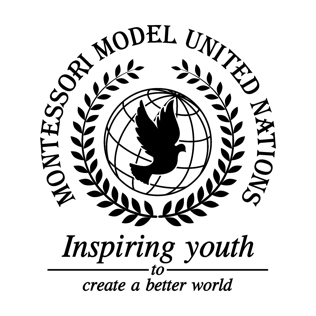       Resolution GA/3/1.1General Assembly Third Committee Co-sponsors: Republic of Chile, People’s Republic of China, Federal Democratic Republic of Ethiopia, Republic of Finland, Republic of Honduras, Hashemite Kingdom of Jordan, Lao People’s Democratic Republic, Republic of the Marshall Islands, Islamic Republic of Pakistan, Republic of Panama, State of Qatar, Republic of Sierra Leone, Republic of Slovenia, Republic of the Sudan, Republic of Tanzania, Ukraine, Oriental Republic of Uruguay, Republic of VanuatuTopic: Improving the Coordination of Efforts Against Trafficking in PersonsThe Committee,Believing that human trafficking is a heinous crime that degrades the intrinsic value of persons no matter their nationality, gender, age, race, or religion, Deeply concerned with the global rise of human trafficking and modern slavery,Recalling the proposals outlined in the protocol to prevent, suppress, and punish trafficking in persons, Noting that further actions on an international scale is necessary to resolve the pressing issue of human trafficking, Condemning all nations, laws, and individuals that refuse to take action to combat the issue,Fully aware that social, geographical, cultural, and economic factors such as poverty and lack of education play a major role in the spread of human trafficking and related issues,Seeking international cooperation and support to resolve the issue,Strongly affirms the necessity for enforcement of laws against trafficking in humans; Recommends increasing border security through the institution of thorough, unbiased background/custom checks;Further recommends educating the public through social media campaigns, NGO’s/NPO’s, and youth campaigns paid for by the United Nations fund, run by volunteers; Encourages the establishment of an international hotline on a volunteer basis operated by multilingual people and former victims of human trafficking;Calls upon member states to increase jail time for human traffickers to a minimum of a twenty-year sentence that can be decreased if useful information is given and proven to be valid.